Assignment: Free Market EconomyModel of the Free Market EconomyDescribe the model of the Free Market Economy. Explain the basics of this model and the weaknesses of this model. (0.5 pages, keywords only) Use this link: https://studyflix.de/wirtschaft/freie-marktwirtschaft-1871 to support your answers.Austria has a particular market economy form. Take a stand on the unique Austrian economy form and identify the advantages and disadvantages of the Austrian model. Use the link below and the picture! (0.5 pages, keywords only).  Use this link: https://www.youtube.com/watch?v=lPEJ0NcKoGE to support your answers. 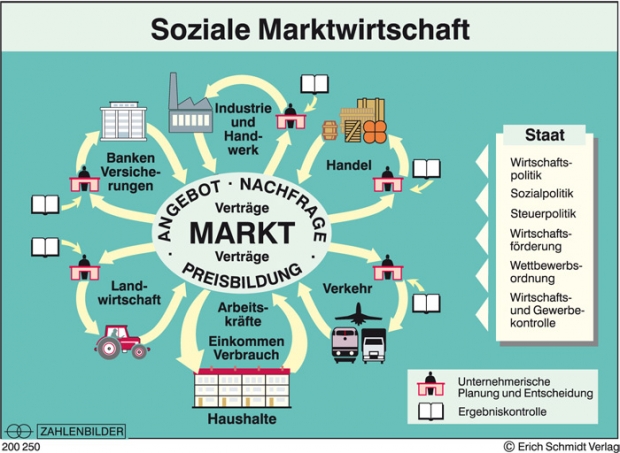 